Protocollo e data (vedi segnatura)A tutto il personale della scuola    Al   RSPP Al RLS Al DSGA Alla Componente RSU Al Medico CompetenteAi Referenti scolastici anti COVIDAi Rappresentanti dei genitori in numero di n.1 per sede scolastica Al sito web All’Albo OGGETTO: NOMINA COMMISSIONE SICUREZZA ANTI COVID COME DA DM 87/2020VISTA la delibera del Consiglio dei Ministri del 31/01/2020;VISTA la Direttiva della Presidenza del Consiglio dei Ministri n. 2/2020;VISTO  il D.L. n. 6 del 23/02/2020;VISTI i DPCM adottati ai sensi dell’art. 3, c. 1 del D.L. n. 6 del  23/02/2020;VISTE le Note del MI prot. n. 278 del 06/03/2020 e prot. n. 279 dell’08/03/2020 e prot. n. 323 del 10/03/2020;VISTE le Direttive n. 1/2020 e n. 2/2020 e n. 3/2020 del Ministro della Pubblica Amministrazione;VISTO il D.L. n. 33 del 16/05/2020 e relativa conversione in L. n. 77 del 17/07/2020;VISTO il D.L. 83 del 30/07/2020;VOSTO il D.L. n. 104 del 14/08/2020;VISTO IL D.Lgs 81/2008;VISTO il Protocollo condiviso di regolamentazione delle misure per il contrasto e il contenimento della diffusione del virus COVID-19 negli ambienti di lavoro, inserito come allegato n. 6 nel DPCM del 26/04/2020;VISTO il DM 39/2020;VISTO il DM 80/2020;VISTO il Rapporto COVID IIS n. 19 del 13/07/2020;VISTO IL DM 87/2020 che “Al fine di monitorare l’applicazione delle misure descritte, in ogni Istituzione Scolastica, il Dirigente Scolastico valuterà la costituzione di una commissione, anche con il coinvolgimento dei soggetti coinvolti nelle iniziative per il contrasto della diffusione del COVID-19. Tale commissione sarà presieduta dal Dirigente Scolastico”.VISTO il Rapporto IIS n. 58 del 28/08/2020;VISTA la nomina di Referente scolastico per il COVID-19 d’Istituto Referente scolastico per il COVID-19  di Istituto e di plesso e prot. n.6878.del 15/09/2020DECRETAArt.1Costituzione della Commissione sicurezza anti COVID-19È costituita la Commissione sicurezza anti COVID-19 per la condivisione, la verifica e il monitoraggio del “Protocollo delle regole anti COVID” per  l’applicazione delle misure di contrasto alla diffusione del COVID-19. Il Comitato è composto da: Dirigente Scolastico: Annalisa CelliRSPP: Quattrocchi Umberto RLS e RSU Raffaella Di Biase DSGA Anna Maria RossiRSU: Maria Grazia Giorgini, Grazia Carbone (e Raffaella Di Biase, già in elenco)Referenti Scolastici per il Covid Di Plesso: Iafisco Antonella, Poggiali Margot, Bartoli Alessandra, Patania Alessandra, Zaghini Loretta, Antoniacci Arianna, Cerbino Carmine, Clementi LorenzoGenitori: Rossana Trotta–Villaggio 1° Maggio; Orrù Michela-Albero dei Bambini; D’Amore Paola-Casti; Calvigioni Sara–La Gabbianella; Ventre Alessandra-Gaiofana; Silvia Pirani-Rodari.È coordinato dal Dirigente Scolastico e ad esso risponde. Art. 2CompitiIl Comitato ha il seguente compito: condividere ed eventualmente modificare il Prontuario delle regole anti COVID;monitorare il rispetto delle misure contenute nel Protocollo delle regole anti COVID, riservandosi la possibilità di richiederne la modifica o di valutare ulteriori misure da porre in essere per garantire una migliore osservanza di quanto prescritto dal Protocollo stesso; verificare la puntuale applicazione delle procedure di igiene, prevenzione e protezione adottate per l’emergenza COVID-19 nonché di tutte le altre misure di prevenzione, protezione già disposte ordinariamente a scuola. A tal fine può delegarne l’espletamento a singoli componenti in seno al Comitato stesso; verificare nel complesso l’efficacia dell’attività d’informazione e di formazione profusa ai fini della sicurezza dei luoghi di lavoro sia ordinariamente che straordinariamente in relazione all’emergenza COVID-19;se necessario verificare internamente con controlli periodici. Nell’attività di verifica segnala immediatamente ogni anomalia che riscontra in termini di comportamenti e redige per ogni accertamento apposito “verbale di andamento controlli” e verifiche “Protocollo delle regole anti COVID” da conservare agli atti (attività anch’essa delegabile e da condividere in seguito per le iniziative di competenza).Per lo svolgimento di attività propedeutiche può operare a composizione ridotta.Art.3Durata della caricaLa Commissione resta in carica a partire dalla data odierna fino a nuova comunicazione. Art.4Pubblicazione attiLa Commissione, così costituita e disciplinata, ha formale attivazione con il seguente atto di costituzione notificato alle parti in indirizzo è diffuso tramite il sito dell’istituzione scolastica e comunicato ai componenti del Comitato.                                                                                                                                                     Il Dirigente scolastico							       Dott.ssa Annalisa Celli							           (documento firmato digitalmente ai sensi del c.d. Codice                                                                                                                                                                  dell’Amministrazione digitale e norme ad esso connesse)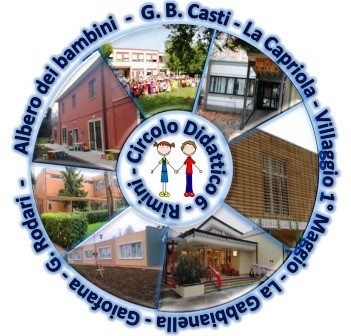 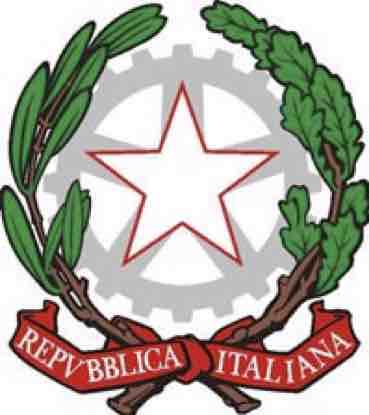 Ministero dell’Istruzione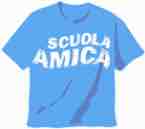 CIRCOLO DIDATTICO 6 RIMINI